Муниципальное автономное общеобразовательное учреждение «Средняя общеобразовательная школа № 18»                                                                                              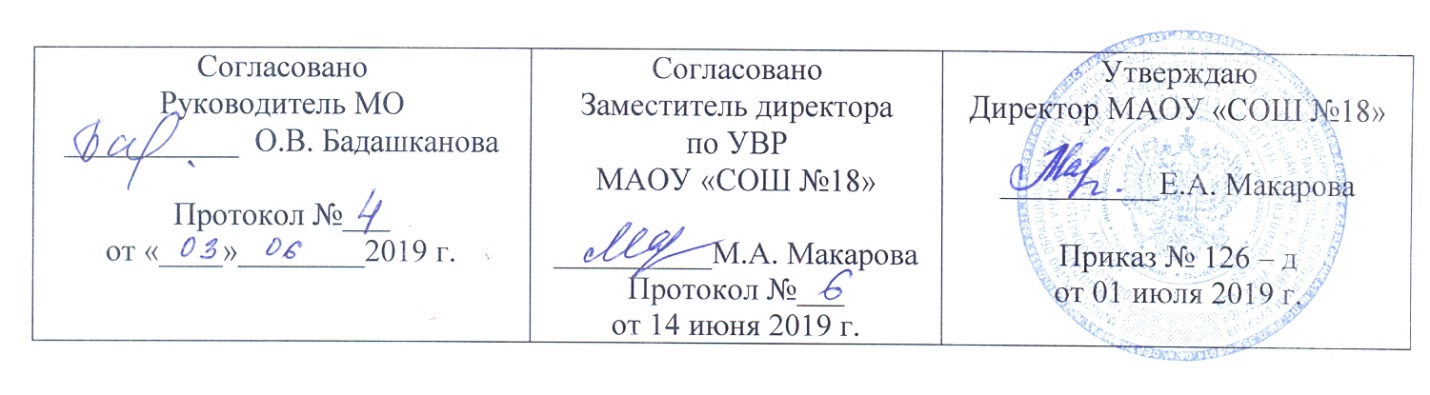 Рабочая программа учебного предмета Русский язык7 класс                                              Составитель программы Дондупова С.Б.г. Улан-Удэ2019 - 2020 учебный годПояснительная запискаОбщие цели образования с учётом специфики учебного предмета.         В системе школьного образования учебный предмет «Русский язык» занимает особое место: является не только объектом изучения, но и средством обучения. Как средство познания действительности русский язык обеспечивает развитие интеллектуальных и творческих способностей ребёнка, развивает его абстрактное мышление, память, воображение, формирует навыки самостоятельной учебной деятельности, самообразования и самореализации личности. Будучи формой хранения и усвоения различных знаний, русский язык неразрывно связан со всеми школьными предметами и влияет на качество усвоения всех других школьных предметов, а в перспективе способствует овладению будущей профессией. Цели обучения:Воспитание гражданственности и патриотизма, любви к русскому языку, сознательного отношения к языку как духовной ценности, средству общения и получения знаний в разных сферах человеческой деятельности;развитие речевой и мыслительной деятельности, коммуникативных умений и навыков, обеспечивающих свободное владение русским литературным языком в разных сферах и ситуациях общения; готовности и способности к речевому взаимодействию и взаимопониманию; потребности в речевом самосовершенствовании;освоение знаний о русском языке, его устройстве и функционировании в различных сферах и ситуациях общения, стилистических ресурсах, основных нормах русского литературного языка и речевого этикета; обогащение словарного запаса и расширение круга используемых грамматических средств;формирование умений опознавать, анализировать, классифицировать языковые факты, оценивать их с точки зрения нормативности, соответствия сфере и ситуации общения, осуществлять информационный поиск, извлекать и преобразовывать необходимую информацию;применение полученных знаний и умений в собственной речевой практике.Реализация указанных целей достигается в процессе формирования и развития следующих предметных компетенций: коммуникативной, языковой и лингвистической (языковедческой), культуроведческой.Данные цели обусловливают решение следующих задач:Научить производить морфологический разбор частей речи, изученных в 7 классе, синтаксический разбор предложений  с причастным  и деепричастным оборотами, сложных предложений с союзами; составлять предложения с причастными и деепричастными оборотами; соблюдать нормы литературного языка в пределах изученного материала.Формировать прочные орфографические  и пунктуационные умения и навыки, находить в словах изученные орфограммы, обосновывать их выбор, правильно писать слова с изученными орфограммами; находить и исправлять орфографические ошибки.Закрепить и расширить знания о языковой норме, развивая умение анализировать языковые единицы с точки зрения правильности, точности и уместности их употребления и совершенствуя навык применения в практике речевого общения основных норм современного русского литературного языка.Развивать и совершенствовать способность понимать коммуникативные цели и мотивы говорящего; воспринимать  на слух информацию художественных, публицистических, учебно-научных, научно-популярных текстов,  устанавливать смысловые части текста, определять их связи.Формировать и развивать умения:адекватно воспринимать тексты различных функциональных стилей и разных функционально-смысловых типов речи и их комбинаций;создавать собственные письменные  тексты на актуальные социально-культурные, нравственно-этические, социально-бытовые, учебные темы на основе отбора необходимой информации в соответствии  со сферой, ситуацией и условиями речевого общения;создавать устные и письменные тексты основных жанров публицистического стиля: выступление, статья, интервью;подробно и сжато излагать повествовательные тексты с элементами описания внешности человека, процессов труда;писать рассказы на предложенные сюжеты, сочинения – рассуждения на материале жизненного опыта учащихся;собирать и систематизировать материал к сочинению  с учётом темы и основной мысли;грамотно и чётко рассказывать о произошедших событиях, аргументировать свои выводы;совершенствовать содержание и языковое оформление своего текста.Общая характеристика учебного курса.          Русский язык – государственный язык РФ, средство межнационального общения и консолидации народов России. По своей специфике и социальной значимости – явление уникальное: он является средством общения и формой передачи информации, средством хранения и усвоения знаний, частью духовной культуры народа, средством приобщения к богатствам русской культуры и литературы.Актуальность изучения курса.               В системе школьного образования учебный предмет «Русский язык» занимает особое место: является не только объектом изучения, но и средством обучения. Как средство познания действительности русский язык обеспечивает развитие интеллектуальных и творческих способностей ребенка, развивает его абстрактное мышление, память и воображение, формирует навыки самостоятельной учебной деятельности, самообразования и самореализации личности. Будучи формой хранения и усвоения различных знаний, русский язык неразрывно связан со всеми школьными предметами и влияет на качество усвоения всех других школьных предметов, а в перспективе способствует овладению будущей профессией.  Принципами отбора содержания материала программы являются:систематичность;научность;доступность;возможность практического применения полученных знаний;реалистичность с точки зрения возможности усвоения основного содержания  программы за 102 ч.целостность;вариативность;интеграция;гуманитаризация      Принципы связаны с преемственностью целей образования на различных ступенях и уровнях обучения, логикой внутрипредметных связей, а также с учётом возрастных особенностей развития учащихся.    Данная программа составлена на основании нормативно-правовых документов:Конституция РФ.Федеральный закон от 29.12.2012 № 273-ФЗ "Об образовании в Российской Федерации".Закон Республики Бурятия от 13.12.2013 № 240-V «Об образовании в Республике Бурятия».Федеральный государственный образовательный стандарт основного общего образования (утвержден приказом Минобрнауки России от 17 декабря 2010 г. № 1897)Примерная программа  основного общего образования по русскому языку и  Программа по русскому к учебнику для 7 класса общеобразовательной школы авторов Т.А.Ладыженской, М.Т.Баранова, Л.А.Тростенцовой и др. – М.: Просвещение, 2012.  (Стандарты второго поколения).Санитарно-эпидемиологических правил и нормативов  СанПиН 2.4.2.2821-10 "Санитарно-эпидемиологические требования к условиям и организации обучения в общеобразовательных учреждениях" (Постановление Главного государственного санитарного врача Российской Федерации от 29 декабря . N 189 )Устав МАОУ « СОШ №18»Образовательная программа основного общего образования МАОУ «СОШ №18»Локальные акты МАОУ « СОШ №18».Описание места учебного предмета в учебном плане.        Федеральный базисный учебный план для образовательных учреждений Российской Федерации отводит 735 ч. для обязательного изучения учебного предмета «Русский язык» на этапе  основного общего образования, в том числе в пятых классах  170 часов из расчета 5 учебных часа в неделю.                     Данная рабочая программа составлена по курсу  «Русский язык» 7 класс. Программа рассчитана на 102 часа (3 часа в неделю). Характеристика  подросткового возраста и виды деятельности  подростка. Подростковый возраст в человеческой культуре не является еще окончательно оформившимся. Имеет место очевидный  «зазор» между младшими школьниками, усердно постигающими основы знаний, и юношами, входящими в избранную профессию, однако особая культурная форма проживания отрочества пока что отсутствует, и  школьная жизнь современных подростков продолжается в большинстве случаев не только в стенах тех же образовательных учреждений, где обучаются младшие школьники, но и в сходных формах.Однако отношения подростка  к миру принципиально иные. Подросток начинает проявлять взрослость, то есть готовность к взрослой жизни, выражающуюся в возросшей самостоятельности и ответственности. Этому возрасту свойственно субъективное переживание, чувство взрослости: потребность равноправия, уважения и самостоятельности, требование серьезного, доверительного отношения со стороны взрослых. Пренебрежение этими требованиями, неудовлетворение этой потребности обостряет негативные черты кризисного периода. Очень важно, что в круг значимых людей для подростка входят преимущественно его сверстники, самоопределяющиеся и рискующие вместе с ним.Уже в начале подросткового возраста общение со сверстниками  определяется как самостоятельная сфера жизни, критически осмысляются нормы этого общения. Подросток выделяет эталон взрослости (взрослых отношений) и смотрит на себя через этот эталон. Появляется интерес к собственной личности; установка на обширные пространственные и временные масштабы, которые становятся важнее текущих, сегодняшних; появляется стремление к неизвестному, рискованному, к приключениям, героизму, испытанию себя; появляется сопротивление, стремление к волевым усилиям, перерастающее иногда в свои негативные варианты. Все эти особенности характеризуют активность подростка, направленную на построение образа себя в мире. Подросток пробует активно взаимодействовать, экспериментировать с миром социальных отношений (социальное экспериментирование).  Потребность определиться в мире отношений влечет подростка к участию в новых видах деятельности. Замыслы младшего подростка первоначально нечетки, расплывчаты, масштабны и некритичны. Пробуя осуществить их, он сталкивается с несоответствием своих представлений о себе и мире реальному положению дел. В этом конфликте подросток постепенно начинает осознавать границы собственной взрослости, которые задаются степенью самостоятельности и ответственности. Возникает новое отношение к учению – стремление к самообразованию, тенденция к самостоятельности в учении:   стремление ставить цели и планировать ход учебной работы, потребность в оценке своих достижений. Строя учебную деятельность подростков,   она не адресуется  к деятельности, ведущей за собой развитие. Подростковая школа – это деятельностный ансамбль, в котором у учебной деятельности есть своя сольная партия: развитие комплекса способностей и компетентностей, по-житейски называемых «умение и желание учиться». Овладев формами учебной деятельности в младшем школьном возрасте, подросток стремится получить признание других людей, внутреннюю уверенность в своих умениях, жаждет личностного проявления и признания этого проявления сверстниками и взрослыми. К учебной деятельности подросток предъявляет новые требования: она должна обеспечить условия для его самооценки и самораскрытия, должна быть значимой для уважаемых подростком людей, для общества. В отличие от младшего школьника  для подростков становится принципиальной их личная склонность к изучению того или иного предмета, знание цели изучения предмета, возможность применения результатов обучения в решении практических задач. Подростков не удовлетворяет роль пассивных слушателей, им неинтересно записывать готовые решения. Они ждут новых форм обучения, в которых были бы реализованы их активность, деятельный характер мышления, тяга к самостоятельности. Чем старше подросток, тем больше он тяготеет к осознанию своих учебных действий, к их планированию и, в конечном счете, к управлению ими. Этому способствует становящееся понятийное мышление, основы которого закладываются в младшем школьном возрасте.  В подростковом возрасте, благодаря освоению культурных форм общественного сознания, естественные и общественные науки, духовные. Этому способствует становящееся понятийное мышление, основы которого закладываются в младшем школьном возрасте.  В подростковом возрасте, благодаря освоению культурных форм общественного сознания (естественные и общественные науки, духовные практики самовыражения)   мышление в понятиях коренным образом преобразует структуру сознания ребенка, оно начинает определять работу памяти, восприятия, воображения, внимания.Продуктивное завершение подросткового возраста происходит с появлением способности осознанно, инициативно и ответственно строить свое действие в мире, основываясь не только на видении собственного действия безотносительно к возможности его реализации, но с учетом «отношения мира» к своему действию. Поведение человека становится поведением для себя, человек осознает себя как некое единство.  Виды деятельности подростка:Совместно-распределенная учебная деятельность в личностно-ориентированных формах (включающих возможность самостоятельного планирования и целеполагания, возможность проявить свою индивидуальность, выполнять «взрослые» функции – контроля, оценки, дидактической организации материала и пр.).Совместно-распределенная проектная деятельность, ориентированная на получение социально-значимого продукта.Исследовательская деятельность в ее разных формах, в том числе,  осмысленное экспериментирование с природными объектами, социальное экспериментирование, направленное на выстраивание отношений с окружающими людьми, тактики собственного поведения.Творческая деятельность (художественное, техническое и другое творчество), направленная на самореализацию и самоосознание.Спортивная деятельность, направленная на построение образа себя, самоизменение.  Задачи, решаемые подростками в разных видах  деятельности. Научиться самостоятельно планировать учебную работу, свое участие в разных видах совместной деятельности, осуществлять целеполагание в знакомых видах деятельности.Научиться осуществлять контроль и содержательную оценку собственного участия в разных видах деятельности.Освоить разные способы представления результатов своей деятельности.Научиться действовать по собственному замыслу, в соответствии с самостоятельно поставленными целями, находя способы реализации своего замысла.Выстроить адекватное представление о собственном месте в мире, осознать собственные предпочтения и возможности в разных видах деятельности; выстроить собственную картину мира и свою позицию.Научиться адекватно выражать и воспринимать себя: свои мысли, ощущения, переживания, чувства. Научиться эффективно взаимодействовать со сверстниками, взрослыми и младшими детьми, осуществляя разнообразную совместную деятельность с ними.Обоснование целесообразности изменений в примерной программе.Программа конкретизирована для 7 класса, так как примерная программа рассчитана на 5 – 9 классы.Ценностные ориентиры содержания учебного предмета    Главной целью школьного образования является развитие ребенка как компетентной личности путем включения его в различные виды ценностной человеческой деятельности: учеба, познание, коммуникация, профессионально-трудовой выбор, личностное саморазвитие, ценностные ориентации, поиск смыслов жизнедеятельности.Курс русского языка для 5 класса  направлен на совершенствование речевой деятельности учащихся на основе овладения знаниями об устройстве русского языка и особенностях его употребления в разных условиях общения, на базе усвоения основных норм русского литературного языка, речевого этикета. Учитывая то, что сегодня обучение русскому языку происходит в сложных условиях, когда снижается общая культура населения, расшатываются нормы литературного языка, в программе усилен аспект культуры речи. Содержание обучения ориентировано на развитие личности ученика, воспитание культурного человека, владеющего нормами литературного языка, способного свободно выражать свои мысли и чувства в устной и письменной форме, соблюдать этические нормы общения. Рабочая  программа предусматривает формирование таких жизненно важных умений, как различные виды чтения, информационная переработка текстов, поиск информации в различных источниках, а также способность передавать ее в соответствии с условиями общения.   Курс направлен на интенсивное речевое и интеллектуальное развитие, таким образом, создавая условия для реализации надпредметной функции, которую русский язык выполняет в системе школьного образования. В процессе обучения ученик получает возможность совершенствовать общеучебные умения, навыки, способы деятельности, которые базируются на видах речевой деятельности и предполагают развитие речемыслительных способностей. В процессе изучения русского (родного) языка совершенствуются и развиваются следующие общеучебные умения: коммуникативные (владение всеми видами речевой деятельности и основами культуры устной и письменной речи, базовыми умениями и навыками использования языка в жизненно важных для учащихся сферах и ситуациях общения), интеллектуальные (сравнение и сопоставление, соотнесение, синтез, обобщение, абстрагирование, оценивание и классификация), информационные (умение осуществлять библиографический поиск, извлекать информацию из различных источников, умение работать с текстом), организационные (умение формулировать цель деятельности, планировать ее, осуществлять самоконтроль, самооценку, самокоррекцию).Личностные, метапредметные и предметные результаты освоения учебного предмета.Личностными результатами освоения программы по русскому языку являются:1)понимание русского языка как одной из основных национально-культурных ценностей русского народа, определяющей роли родного языка в развитии интеллектуальных, творческих способностей и моральных качеств личности, его значения в процессе получения школьного образования;2)осознание эстетической ценности русского языка; уважительное отношение к родному языку, гордость за него; потребность сохранить чистоту русского языка как явления национальной культуры; стремление к речевому самосовершенствованию;3)достаточный объем словарного запаса и усвоенных грамматических средств для свободного выражения мыслей и чувств в процессе речевого общения; способность к самооценке на основе наблюдения за собственной речью.Метапредметными результатами освоения программы по русскому языку являются:1) владение всеми видами речевой деятельности: аудирование и чтение:•адекватное понимание информации устного и письменного сообщения (коммуникативной установки, темы текста, основной мысли; основной и дополнительной информации);•владение разными видами чтения (поисковым, просмотровым, ознакомительным, изучающим) текстов разных стилей и жанров;•адекватное восприятие на слух текстов разных стилей и жанров; владение разными видами аудирования (выборочным, ознакомительным, детальным);•способность извлекать информацию из различных источников, включая средства массовой информации, компакт-диски учебного назначения, ресурсы Интернета; свободно пользоваться словарями различных типов, справочной литературой, в том числе и на электронных носителях;•овладение приемами отбора и систематизации материала на определенную тему; умение вести самостоятельный поиск информации; способность к преобразованию, сохранению и передаче информации, полученной в результате чтения или аудирования;•умение сопоставлять и сравнивать речевые высказывания с точки зрения их содержания, стилистических особенностей и использованных языковых средств;говорение и письмо:•  способность определять цели предстоящей учебной деятельности (индивидуальной и коллективной), последовательность действий, оценивать достигнутые результаты и адекватно формулировать их в устной и письменной форме;•  умение воспроизводить прослушанный или прочитанный текст с заданной степенью свернутости (план, пересказ);•  умение создавать устные и письменные тексты разных типов, стилей речи и жанров с учетом замысла, адресата и ситуации общения;•  способность свободно, правильно излагать свои мысли в устной и письменной форме, соблюдать нормы построения текста (логичность, последовательность, связность, соответствие теме и др.); адекватно выражать свое отношение к фактам и явлениям окружающей действительности, к прочитанному, услышанному, увиденному;•  владение различными видами монолога и диалога;•  соблюдение в практике речевого общения основных орфоэпических, лексических, грамматических, стилистических норм современного русского литературного языка; соблюдение основных правил орфографии и пунктуации в процессе письменного общения;•  способность участвовать в речевом общении, соблюдая нормы речевого этикета; адекватно использовать жесты, мимику в процессе речевого общения;•  способность осуществлять речевой самоконтроль в процессе учебной деятельности и в повседневной практике речевого общения; способность оценивать свою речь с точки зрения ее содержания, языкового оформления; умение находить грамматические и речевые ошибки, недочеты, исправлять их; совершенствовать и редактировать собственные тексты;•  умение выступать перед аудиторией сверстников с небольшими сообщениями, докладом, рефератом; участие в спорах, обсуждениях актуальных тем с использованием различных средства аргументации;2)применение приобретенных знаний, умений и навыков в повседневной жизни; способность использовать родной язык как средство получения знаний по другим учебным предметам; применение полученных знаний, умений и навыков анализа языковых явлений на межпредметном уровне (на уроках иностранного языка, литературы и др.);3)коммуникативно-целесообразное взаимодействие с окружающими людьми в процессе речевого общения, совместного выполнения какого-либо задания, участия в спорах, обсуждениях актуальных тем; овладение национально-культурными нормами речевого поведения в различных ситуациях формального и неформального межличностного и межкультурного общения.Предметными результатами освоения программы по русскому языку являются:1)представление об основных функциях языка, о роли русского языка как национального языка русского народа, как государственного языка Российской Федерации и языка межнационального общения, о связи языка и культуры народа, о роли родного языка в жизни человека и общества;2)понимание места родного языка в системе гуманитарных наук и его роли в образовании в целом;3)усвоение основ научных знаний о родном языке; понимание взаимосвязи его уровней и единиц;4)освоение базовых понятий лингвистики: лингвистика и ее основные разделы; язык и речь, речевое общение, речь устная и письменная; монолог, диалог и их виды; ситуация речевого общения; разговорная речь, научный стиль, язык художественной литературы; жанры научного стиля и разговорной речи; функционально-смысловые типы речи (повествование, описание, рассуждение); текст, типы текста; основные единицы языка, их признаки и особенности употребления в речи;5)овладение основными стилистическими ресурсами лексики и фразеологии русского языка, основными нормами русского литературного языка (орфоэпическими, лексическими, грамматическими, орфографическими, пунктуационными), нормами речевого этикета и использование их в своей речевой практике при создании устных и письменных высказываний;6)опознавание и анализ основных единиц языка, грамматических категорий языка, уместное употребление языковых единиц адекватно ситуации речевого общения;7)проведение различных видов анализа слова (фонетического, морфемного, словообразовательного, лексического, морфологического), синтаксического анализа словосочетания и предложения;8)понимание коммуникативно-эстетических возможностей лексической и грамматической синонимии и использование их в собственной речевой практике;9)осознание эстетической функции родного языка, способность оценивать эстетическую сторону речевого высказывания при анализе текстов художественной литературы.Содержание программыРусский язык как развивающееся явление (1 ч.)Развитие языка, его совершенствование как отражение изменений в жизни народа.Повторение изученного в 5-6 классах (7 ч.)Основные синтаксические понятия. Словосочетание; виды синтаксической связи. Предложение, классификация предложений. Виды предложений по структуре. Предложения с однородными членами. Предложения с прямой речью. Пунктуация. Лексическое значение слова. Прямое и переносное значение. Синонимы, антонимы, омонимы. Фразеологизмы.Основные фонетические понятия; фонетический  разбор слова; соотнесённость произношения и написания слов в русском языке. Гласные и согласные в слабой и сильной позиции. Правописание Ъ и Ь.Морфемика. Морфемы.  Однокоренные слова и формы одного и того же слова. Морфемный и словообразовательный разборы. Чередующиеся гласные в корне слова. Слитное и дефисное написание слов.Морфология. Грамматические признаки частей речи. Морфологический разбор. Орфографические умения  и навыки. Конструирование предложений.Причастие (19 ч.)Понятие о причастии как самостоятельной части речи. Грамматическое значение. Морфологические признаки причастия: глагольные (настоящее и прошедшее время, вид); прилагательного (изменение по родам, числам, падежам, наличие полной и краткой формы).  Склонение причастий; навыки правописания окончаний причастий. Причастный оборот, его место по отношению к определяемому слову. Согласование причастия с определяемыми словами. Конструирование предложений с причастными оборотами.  Выделение причастного оборота запятыми. Действительные и страдательные причастия, их значения. Образование действительных и страдательных причастий. Условия  выбора гласной в суффиксах действительных и страдательных причастий настоящего и прошедшего времени. Краткие страдательные причастия, особенности образования и изменения.Морфологический разбор причастий.Орфограммы в причастиях: не с причастиями; н и нн в суффиксах страдательных причастий прошедшего времени и отглагольных прилагательных; гласные перед н и нн в  страдательных причастиях и отглагольных прилагательных; Е и Ё после шипящих в суффиксах страдательных причастий прошедшего времени. Отличие причастий от отглагольных прилагательных.Роль причастий в предложении. Причастие в тексте.КРАЕВЕДЕНИЕ. Описание окрестностей города Улан-УдэДеепричастие (8 ч.)Деепричастие как часть речи. Общее грамматическое значение. Морфологические признаки – постоянные и непостоянные. Глагольный признак – вид. Признак наречия – неизменяемость. Нормы употребления причастий в речи. Способы образования деепричастий. Правописание НЕ с деепричастиями. Деепричастный оборот. Знаки препинания при деепричастном обороте. Знаки препинания при  одиночном деепричастии. Деепричастия совершенного и несовершенного вида, способы образования. Морфологический разбор деепричастий.Наречие (16 ч.)Наречие как часть речи. Общее грамматическое значение. Морфологические признаки  и синтаксическая роль наречий для «живописания действия».  Лексическое значение наречий. Разряды наречий. Словообразование наречий. Степени сравнения наречий; способы образования сравнительной и превосходной степени. Морфологический разбор наречий.Орфограммы в наречиях: слитное и раздельное написание не с наречиями на –О и –Е; правописание приставок не и ни в отрицательных наречиях; н и нн в наречиях на –О и –Е; о и е после шипящих на конце наречий; о и а на конце наречий с приставками из-, до-, с-.; дефис между частями слова в наречиях; слитное и раздельное написание приставок в наречиях, образованных от существительных и количественных числительных; Ь после шипящих на конце наречий.КРАЕВЕДЕНИЕ. Текст о Байкале.Категория состояния (3 ч.)                     Категория состояния как часть речи. Морфологический разбор категории состояния                      Служебные части речи. (42 ч.)Предлог (8 ч.)Отличие служебных и самостоятельных частей речи. Предлог как служебная часть речи. Морфологические признаки предлога. Употребление предлогов. Многозначные и однозначные предлоги. Производные и непроизводные предлоги; уметь различать производные предлоги и самостоятельные синонимичные части речи. Простые и составные предлоги. Морфологический разбор предлогов. Условия раздельного и слитного написания производных предлогов.Союз (13 ч.)Признаки союза как служебной части речи, его роль в предложении. Классификация союзов по строению на простые и сложные. Классификация союзов по значению, группы сочинительных и подчинительных союзов,  их роль в речи  и значение. Запятая в сложном предложении перед союзами. Морфологический разбор союзов. Правописание союзов тоже, также, чтобы, зато, их отличие от наречий и местоимений с частицей так же, то же, что бы, за то. Союз как средство связи смысловых частей текста.Частица (17 ч.)Особенности частицы как служебной части речи. Отличие частицы от других служебных частей речи. Роль частицы в предложении и при образовании форм слова. Разряды частиц: формообразующие, модальные (смысловые), отрицательные – умение их находить в тексте, предложении.  Правописание частиц НЕ и НИ; уметь определять смысл положительных и отрицательных предложений с частицей НЕ. Раздельное и дефисное написание частиц (-то, -ка, -таки,  бы, ли, же). Повторение дефисного написания слов в местоимениях, прилагательных, наречиях.  Морфологический разбор частиц. Составление предложений с частицами. Отрицательные частицы НЕ и НИ, их смысловые значения, правописание НЕ с различными частями речи. Различение приставки НЕ-и частицы НЕ; НЕ с различными частями речи. Составление связного текста с приставками и с частицами НЕ. Различие частицы НИ, приставки НИ, союза НИ-НИ.Междометие (4 ч.)Междометие как часть речи. Отличие междометий от других частей речи. Правописание междометий. Пунктуация при междометиях.Повторение изученного в 5-7 классах (6 ч.)Повторение разделов науки о языке. Текст и стили речи. Учебно-научная речь. Повторение  различных видов разборов. Продолжение работы по овладению учащимися орфографическими навыками и умениями. Отличие грамматического и лексического  значения слова. Способы словообразования. Правописание приставок. Синтаксическая роль частей речи в предложении. Пунктуация при причастном и деепричастном оборотах. Постановка знаков препинания в сложном предложении. Конструирование предложений по схемам.КРАЕВЕДЕНИЕ. Доклад «Колокола моего города»Организация внеурочной деятельности по предмету.Внеурочная деятельность по предмету осуществляется в течение учебного года. Для учащихся 7 класса во внеурочное время организуются интеллектуальные игры, викторины и конкурсы по предмету, проводятся занятия по учебно-исследовательской деятельности, что даёт им возможность участвовать в НПК «Шаг в будущее». Учебно-тематический планПланируемые результаты изучения учебного предмета  Учащиеся должны знать:роль русского языка как национального языка русского народа, государственного   языка Российской Федерации и средства межнационального общения;признаки текста и его функционально-смысловых типов (повествования,    описания, рассуждения);основные единицы языка, их признаки; основные нормы русского литературного языка (орфоэпические, лексические, грамматические, орфографические, пунктуационные);грамматические признаки причастия как самостоятельной части речи;  отличительные особенности  причастий и прилагательных;об особенностях склонения причастий;определение причастного оборота, его место по отношению к определяемому слову, графическое обозначение причастного оборота в предложении, правило выделения причастного оборота запятыми в предложении;действительные и страдательные причастия;краткие страдательные причастия;способы образования действительных причастий настоящего и прошедшего времени, страдательных причастий настоящего и прошедшего времени;порядок морфологического разбора причастий;грамматические признаки деепричастия как части речи;определение деепричастного оборота, правила выделения деепричастного оборота на письме запятыми;способы образования деепричастий совершенного и несовершенного вида;порядок морфологического разбора деепричастий;грамматические признаки наречия как части речи;смысловые группы наречий;о лексическом и грамматическом значении слов категории состояния;признаки  классификации  самостоятельных и служебных частей речи;правила употребления предлогов с разными падежами;о  производных и непроизводных, простых и составных предлогах;о союзе как части речи, его роли в тексте и предложении;о сочинительных и подчинительных союзах;порядок морфологического разбора предлогов и союзов;отличие частиц от самостоятельных частей речи;формообразующие и смысловые частицы;отличительные особенности приставке не и отрицательной частицы не, приставки, союза, частицы ни;о назначении в речи междометий.  Учащиеся должны уметь:определять тему, основную мысль текста, функционально-смысловой тип и стиль речи; анализировать структуру и языковые особенности текста;производить морфологический разбор частей речи, изученных в 7 классе;производить синтаксический разбор предложений  с причастным  и деепричастным оборотами, а также  сложных предложений с изученными союзами;составлять предложения с причастными и деепричастными оборотами;соблюдать нормы литературного языка в пределах изученного материала.  По орфографии.Находить в словах изученные орфограммы, обосновывать их выбор, правильно писать слова с изученными орфограммами; находить и исправлять орфографические ошибки.   Орфограммы, изученные в 7 классе:Гласные в суффиксах действительных причастий настоящего времени;Гласные в суффиксах страдательных причастий настоящего времени;Гласные перед одной и двумя буквами Н  в страдательных причастиях и прилагательных, образованных от глаголов;Одна и две буквы Н в суффиксах страдательных причастий прошедшего времени и прилагательных, образованных от глаголов;Одна и две буквы Н в суффиксах  кратких страдательных причастий прошедшего времени и кратких  прилагательных;Слитное и раздельное написание НЕ с причастиями;Буква Е-Ё после шипящих в суффиксах кратких страдательных причастий прошедшего времени;Правописание НЕ с деепричастиями;Слитное и раздельное написание НЕ с наречиями на  О-Е;Буквы Е-И в приставках НЕ-НИ отрицательных наречий;Одна и две буквы Н в наречиях на О-Е;Буквы О-Е после шипящих на конце наречий;Буквы О-А на конце наречий с приставками ИЗ, ДО, С;Дефис между частями слова в наречиях;Слитное и раздельное написание наречий, образованных от существительных и количественных числительных;Мягкий знак после шипящих на конце наречий;Слитное и раздельное написание производных предлогов;Слитное написание союзов также, тоже, чтобы, зато;Раздельное и дефисное написание частиц;Правописание частицы НЕ с различными частями речи; Различение частицы НИ, союза НИ-НИ, приставки НИ.правильно писать изученные  в 7 классе слова с непроверяемыми орфограммами.  По пунктуации.  Выделять запятыми причастные обороты, стоящие после определяемого      существительного, деепричастные обороты.  По связной речи.адекватно воспринимать и создавать тексты публицистического стиля на доступные темы;подробно и сжато излагать повествовательные тексты с элементами описания внешности человека, процессов труда;писать рассказы на предложенные сюжеты, сочинения – рассуждения на материале жизненного опыта учащихся;грамотно и чётко рассказывать о произошедших событиях;собирать и систематизировать материал к сочинению  с учётом темы и основной мысли; совершенствовать содержание и языковое оформление своего текста.Аудирование и чтениеадекватно понимать информацию устного и письменного сообщения (цель, тему текста, основную  информацию); извлекать информацию из различных источников, включая средства массовой информации; свободно пользоваться лингвистическими словарями, справочной литературой.Говорение и письмовоспроизводить текст с заданной степенью свернутости (план, пересказ, изложение);создавать тексты различных стилей и жанров (выступление, статья, интервью, очерк); осуществлять выбор и организацию языковых средств в соответствии с темой, целями, сферой и ситуацией общения; владеть различными видами монолога (повествование, описание, рассуждение) и диалога (побуждение к действию, обмен мнениями);свободно, правильно излагать свои мысли в устной и письменной форме, соблюдать нормы построения текста (логичность, последовательность, связность, соответствие теме и др.); адекватно выражать свое отношение к фактам и явлениям окружающей действительности, к прочитанному, услышанному, увиденному;соблюдать в практике речевого общения основные произносительные, лексические, грамматические нормы современного русского литературного языка;соблюдать в практике письма основные правила орфографии и пунктуации;осуществлять речевой самоконтроль; оценивать свою речь с точки зрения её правильности, находить грамматические и речевые ошибки, недочеты, исправлять их; совершенствовать и редактировать собственные тексты. Учащиеся должны применять приобретенные знания и умения в практической деятельности и повседневной жизни для:осознания роли родного языка в развитии интеллектуальных и творческих способностей личности; значения родного языка в жизни человека и общества;развития речевой культуры, бережного и сознательного отношения к родному языку, сохранения чистоты русского языка как явления культуры;удовлетворения коммуникативных потребностей в учебных, бытовых, социально-культурных ситуациях общения;увеличения словарного запаса; расширения круга используемых грамматических средств; развития способности к самооценке на основе наблюдения за собственной речью; использования родного языка как средства получения знаний по другим учебным предметам и продолжения образования.Учебно-методическое обеспечение (перечень).Программа общеобразовательных учреждений по русскому языку для 5-9 классов, авторы: М.Т. Баранов, Т.А. Ладыженская, Н.М. Шанский –М.: Просвещение, 2011Русский язык. 5 класс. Учебник для общеобразовательных организаций с приложением на электронном носителе. В 2 частях /Т.А. Ладыженкая, М.Т. Баранов, Л.А. Тростенцова/ -М.: Просвещение, 2013Русский язык. 5-6 класс. Электронный ресурс: поурочные планы к учебнику «Русский язык. 5 класс» (Учебник для общеобразовательных организаций с приложением на электронном носителе. В 2 частях /Т.А. Ладыженкая, М.Т. Баранов, Л.А. Тростенцова/ -М.: Просвещение, 2013)Материально-техническое обеспечение:1.Ноутбук.2.Проектор.3. ЭкранЦифровые образовательные ресурсы:Виртуальная школа Кирилла и Мефодияhttp://repetitor.1c.ru/ - Серия учебных компьютерных программ '1С: Репетитор' по русскому языку, Контрольно-диагностические системы серии 'Репетитор. Тесты по пунктуации, орфографии и др.http://www.gramota.ru/- Все о русском языке на страницах справочно-информационного портала. Словари онлайн. Ответы на вопросы в справочном бюро. Официальные документы, связанные с языковой политикой. Статьи, освещающие актуальные проблемы русистики и лингвистики.http://www.gramma.ru/ - Пишем и говорим правильно: нормы современного русского языка. Помощь школьникам и абитуриентам. Деловые бумаги – правила оформления. Консультации по русскому языку и литературе, ответы на вопросы.http://www.school.edu.ru/ -Российский образовательный порталhttp://www.1september.ru/ru/ - газета «Первое сентября»http://all.edu.ru/ - Все образование ИнтернетаКультура письменной речи http://www.gramma.ruИмена.org – популярно об именах и фамилиях http://www.imena.orgКрылатые слова и выражения http://slova.ndo.ruМир слова русского http://www.rusword.orgРукописные памятники Древней Руси http://www.lrc-lib.ruРусская фонетика: мультимедийный Интернет – учебник http://www.philol.msu.ru/rus/galva-1/Русское письмо: происхождение письменности, рукописи, шрифты http://character.webzone.ruСветозар: Открытая международная олимпиада школьников по русскому языку http://www.svetozar.ruЭлектронные пособия по русскому языку для школьников http://learning-russian.gramota.ruhttp://rusolimp.kopeisk.ru/ Контрольно-измерительные материалы (перечень)1) Богданова Г. А. Сборник диктантов по русскому языку: 5-9 классы. / Г. А. Богданова. –М.: Просвещение, 2013.2) КИМ. Русский язык: 5 класс. Н.В. Егорова. –М.: ВАКО, 20113)  Костяева   Т. А.    Проверочные    и    контрольные    работы    по    русскому   языку: 5 класс/ Т. А. Костяева. – М.: Просвещение, 2011.4) Тростенцова Л. А. Дидактические материалы по русскому языку: 5 класс: Книга для учителя / Л. А.Тростенцова, М. М. Стракевич. – М.: Просвещение, 20125) Сборник тестовых заданий для тематического и итогового контроля. Русский язык V класс. Авторы: В.И.Капинос, Л.И. Пучкова. – М.: Интеллект-центр, 2011Список литературы.Литература, используемая при подготовке программы.1. Примерная программа основного образования по русскому языку и программа по русскому языку к учебникам для 5-9 кл. (М. Т. Баранов, Т. А. Ладыженская Н. М. Шанский. – М.: Просвещение, 2011.2.  Русский язык. 5 класс. Ч. 1, 2 / Ладыженская Т.А., Баранов М.Т., Тростенцова Л.А. и др. – М., 2014.Литература:Литература  для учителя Русский язык. Рабочие программы. Предметная линия учебников Т.А. Ладыженской, М.Т. Баранова, Л.А.Тростенцовой и других. 5-9 классы.- М.: Просвещение, 2011.  – М.: Просвещение, 2011 С.В. Абрамова Русский язык. Проектная работа старшеклассников- М.:Просвещение, 2011 Г.А. Богданова  Уроки русского языка в 7 кл. / Г. А. Богданова. - СПб., 2004.  Г.А. Богданова Сборник диктантов по русскому языку: 5-9 классы. / Г. А. Богданова. - М.: Просвещение, 2005. М.Г. Бройде Занимательные упражнения по русскому языку: 5-9 классы. – М.: ВАКО, 2012.  Г.Г. Граник Секреты орфографии / Г. Г. Граник, С. М. Бондаренко, Л. А. Концевая. - М., 1991.  А.Д. Дейкина   Универсальные   дидактические   материалы   по   русскому   языку: 5-6 классы / А. Д. Дейкина, Т. М. Пахнова. - М.: АРКТИ, 1999.  Н.В. Егорова Контрольно-измерительные материалы. Русский язык. 7 класс – М.:ВАКО, 2010  П.Ф. Ивченков Обучающее изложение: 5-9 кл. / П. Ф. Ивченков. - М., 1994.В.И. Капинос   Развитие    речи:    теория    и    практика    обучения:    5-7    классы / В. И. Капинос, Н. Н. Сергеева, М. Н. Соловейчик. - М., 1991.Н.А. Сенина Русский язык. Тесты для промежуточного контроля. 7 класс – Ростов н/Д: Легион, 2009Литература для учащихся.1. С.В. Антонова, Т.И. Гулякова Русский язык: 7 класс: контрольные работы тестовой формы – М.: Вентана-Граф, 2012 2. Кодухов В. И. Рассказы о синонимах/ В. И. Кодухов. – М., 19863. Михайлова С. Ю. Ключи к орфографии / С. Ю. Михайлова. – М.: Просвещение, 2006.4. Олимпиады по русскому языку / Сост. О. Н. Белявская. – Минск, 1995.5. Русский     язык:     Учебник     для     7     кл.      общеобразовательных организаций /Т. А. Ладыженская, М. Т. Баранов, Л. А. Тростенцова и др.. – М.: Просвещение, 2014.С.В. Савченкова Рабочая тетрадь по русскому языку: 7-й кл.: к учебнику Т.А.Ладыженской- М.: АСТ, 2012.                                           Календарно-тематический планТемы проектов, рефератов, докладов.1. Публицистический стиль речи. Его функции и языковые признаки. 2. Виды и жанры публичных выступлений.3. Выразительность речи. 4. Научная деятельность М.В. Ломоносова.5.Слова с оценочным значением в речи телеведущих.6. Правила речевого  этикета7.Заимствованные слова в современной речи.Тема урокаКоличество часов на раздел, темуВиды учебной деятельности	   Виды контроляТема урокаКоличество часов на раздел, темуВиды учебной деятельности	   Виды контроляРусский язык как развивающееся явление1Беседа, работа с учебником, словарная работаМини-размышления, ответы на вопросыСинтаксис. Словосочетание и предложение. Пунктуация1Конструирование словосочетаний и предложений, работа с учебником, фронтальный опросОпрос, объяснительный диктантЛексика и фразеология. Фонетика и орфография. Фонетический разбор слова1Словарная работа, беседа, выполнение упражнений, лингвистические разборы.ОпросСловообразование и орфография. Морфемный и словообразовательный разборы. Морфология и орфография. Морфологический разбор1Беседа, выполнение упражнений, самостоятельная работаОбъяснительный диктант, опрос Р/Р. Описание. Текст1Устное описание картины, словарная работа, выполнение творческой работы. Работа с опорной схемой, работа с материалом учебника, обсуждение, ответы на вопросы, выполнение упражненийТворческая работаДиалог как текст. Виды диалога1Работа с теоретическим материалом учебника, обсуждение, ответы на вопросы, работа в парах, обсуждение диалоговСоставление диалогов Стили литературного языка. Публицистический стиль 1Игра «Четвёртый лишний», работа с учебником, выполнение упражнений, определение принадлежности текста к определённому стилю речиОпрос, определение стилей текстовКонтрольный диктант по теме «Повторение изученного в 5-6 классах».1Запись текста под диктовку, выполнение грамматических заданийКонтрольный диктант с грамматическими заданиямиПричастие как часть речи1Работа с теоретическим материалом учебника, выполнение упражненийОпросСклонение причастий. Правописание гласных в падежных окончаниях причастий1Игра «Прилагательное или причастие», опрос, выполнение упражнений, словарная работаОпросПричастный оборот. Выделение причастного оборота запятыми.1Наблюдения над текстом, обсуждение, беседа, выполнение упражненийОбъяснительный диктантР/Р. Описание внешности человека1Работа с материалом учебника, обсуждение, ответы на вопросы, устное описание героини картиныСочинение.Действительные и страдательные причастия1Работа с теоретическим материалом учебника, выполнение упражнений, выполнение практических заданий, словарная работаВыборочный диктант, опросКраткие и полные страдательные причастия.1Сопоставление полных и кратких страдательных причастий, самостоятельное изучение теоретического материала, обсуждение, орфоэпическая работаОпрос, тестДействительные причастия настоящего времени1Работа с материалом учебника, обсуждение, ответы на вопросы, выполнение упражнений, словарная работа, работа в парахОпрос, самостоятельная работаДействительные причастия прошедшего времени1Эвристическая беседа, выполнение упражнений, самостоятельная работа, словарная и орфоэпическая работаСамостоятельная работа, опросСтрадательные причастия настоящего времени1Фронтальный опрос, работа с учебником, выполнение упражнений, словарная и орфоэпическая работаОпросСтрадательные причастия прошедшего времени1Работа с таблицей, работа с теоретическим материалом учебника, комментированное письмо, словарная работаОбъяснительный диктантГласные перед Н  в полных и кратких страдательных причастиях.1Связный рассказ по таблице, обсуждение вопроса, самостоятельное изучение теоретического материала, комментированное письмоОпрос, самостоятельная работаН и НН в суффиксах страдательных причастий прошедшего времени и отглагольных прилагательных.1Работа с материалом учебника, обсуждение, ответы на вопросы, выполнение упражнений, словарная и орфоэпическая работа.Опрос, самостоятельная работаН и НН в суффиксах кратких  страдательных причастий и кратких отглагольных прилагательных2Работа с материалом учебника, обсуждение, ответы на вопросы, выполнение упражненийОбъяснительный диктант, опросР/Р. Выборочное изложение с описанием внешности1Работа с текстом изложения, выборочный пересказ на одну из тем, написание выборочного изложенияВыборочное изложениеМорфологический разбор причастия. Слитное и раздельтное написание не с причастиями.1Самостоятельное изучение теоретического материала, выполнение практических заданий, словарная  работаМорфологический разбор причастий, диктантБуквы е и ё после шипящих в суффиксах страдательных причастий прошедшего времени1Объяснительный диктант, работа с учебником, выполнение упражнений, комментированное письмоОбъяснительный диктант, опросПовторение и обобщение изученного по теме «Причастие»1Беседа, выполнение упражнений, исправление речевых ошибок в предложенияхОпрос, тестКонтрольный диктант по теме «Причастие»1Запись текста под диктовку, выполнение грамматических заданийКонтрольный диктант с грамматическими заданиямиДеепричастие как часть речи1Эвристическая беседа, выполнение упражнений, объяснительный диктант, работа в парах, исправление речевых ошибокОбъяснительный диктант, опросДеепричастный оборот. Запятые при деепричастном обороте1Игра «Четвёртый лишний», работа с учебником, выполнение упражнений, синтаксический разбор предложений, составление схемСамостоятельная работаРаздельное написание НЕ с деепричастиями. 1Объяснительный диктант, работа с учебником, выполнение упражненийОбъяснительный диктант, опросДеепричастия несовершенного вида.1Словарный диктант, работа с материалом учебника, обсуждение, ответы на вопросы, выполнение упражнений, словарная работаСловарный диктантДеепричастия совершенного вида1Осложнённый диктант, работа с материалом учебника, обсуждение, ответы на вопросы, выполнение упражнений, словарная работаОсложнённый диктантР/Р. Сочинение по картине С.А. Григорьева « Вратарь»1Беседа, устный рассказ по картине, словарная работа, написание сочиненияСочинение по картине Морфологический разбор деепричастия.1Самостоятельное изучение теоретического материала, выполнение практических заданийМорфологический разбор деепричастийКонтрольный диктант по  теме «Деепричастие»1Запись текста под диктовку, выполнение грамматических заданийКонтрольный диктант с грамматическими заданиямиНаречие как часть речи. Разряды наречий1Эвристическая беседа, выполнение упражнений, словарная и орфоэпическая работа. Составление таблицы.Опрос, самостоятельная работаР/Р. Подготовка к домашнему сочинению по картине И. Попова «Первый снег»1Беседа, устный рассказ по картине, словарная работа, написание сочинения	Сочинение по картинеСтепени сравнения наречий1Игра «Четвёртый лишний», работа с учебником, выполнение упражнений, работа с таблицей, конструирование предложений, работа в парахОпросМорфологический разбор наречий1Самостоятельное изучение теоретического материала, выполнение практических заданий, словарная  работаМорфологический разбор наречийР/Р. Сочинение-рассуждение на тему «Прозвище» (по упр.239)1Беседа, словарная работа, составление плана сочинения, устный рассказ, написание сочиненияСочинение-рассуждениеСлитное и раздельное написание НЕ с наречиями на –о и –е1Фронтальный опрос, объяснительный диктант, эвристическая беседа, самостоятельная работа, графический диктантОпрос, объяснительный, графический диктантыБуквы е и и в приставках не- и ни- отрицательных наречий.1Объяснительный диктант, работа с теоретическим материалом, выполнение упражнений, самостоятельная работаСамостоятельная работа, тестОдна и две буквы н  в наречиях на –о и –е1Самостоятельное изучение теоретического материала, выполнение практических заданий, словарная и орфоэпическая работаОпрос, самостоятельная работаР/Р. Описание  действий. Сочинение «Учимся работать» (по упр. 264)1Беседа, работа над планом сочинения, подбор наречий, устное описание действий, обсуждение.СочинениеБуквы о и е после шипящих на конце наречий1Объяснительный диктант, работа с теоретическим материалом, выполнение упражнений, самостоятельная работаОбъяснительный диктантБуквы о и а на конце наречий.1Работа с учебником, выполнение упражнений, синтаксический разбор предложений, морфологический разбор словОпрос, морфологический разбор словДефис между частями слова в наречиях1Объяснительный диктант, работа с теоретическим материалом, выполнение упражненийОбъяснительный диктантСлитное и раздельное написание приставок в наречиях.1Словарный диктант, работа с таблицей, словарная и орфоэпическая работа, выполнение упражненийСловарный диктантМягкий знак после шипящих на конце наречий. Повторение по теме « Наречие»1Объяснительный диктант, работа с теоретическим материалом, выполнение упражнений,  тестТест, объяснительный диктантКонтрольный диктант по теме «Наречие»1Запись текста под диктовку, выполнение грамматических заданийКонтрольный диктант с грамматическими заданиямиРабота над ошибками1Работа над ошибками, допущенными в контрольном диктанте.Работа над ошибкамиР/Р. Учебно-научная речь. Отзыв. Учебный доклад.1Эвристическая беседа, работа в парах, самостоятельная работаСамостоятельная работаКатегория состояния как часть речи1Работа со словарём, работа с теоретическим материалом, выполнение упражненийОпросМорфологический разбор категории состояния1Самостоятельное изучение теоретического материала, выполнение практических заданий, словарная  работаМорфологический разбор слов категории состоянияР/Р. Сжатое изложение.1Работа с текстом, обсуждение вопросов и заданий , сжатый пересказСжатое изложениеСамостоятельные и служебные части речи. Предлог как служебная часть1Эвристическая беседа, работа с теоретическим материалом, обсуждение, выполнение упражненийОпросУпотребление предлогов.Непроизводные и производные предлоги1Опрос, словарная работа, выполнение упражнений, исправление речевых ошибок. Самостоятельное изучение теорииОпрос, разборыПростые и составные предлоги. Морфологичкский разбор предлога1Исправление речевых ошибок, работа с теоретическим материалом, обсуждение, выполнение упражненийСамостоятельное изучение, выполнение практической работыОпрос, морф.разбор предлогаР/Р. Сочинение по картине А.В. Сайкиной «Детская спортивная школа».2Беседа, устный рассказ по картине, словарная работа, написание сочинения	Сочинение по картинеСлитное и раздельное написание производных предлогов1Опрос, работа с теоретическим материалом, обсуждение, выполнение упражнений, исправление речевых ошибок, словарная работаОпросСвободный диктант 1Работа с текстом, обсуждение, написание диктантаСвободный диктантСистематизация и обобщение изученного по теме «Предлог»1Опрос, конструирование предложений, словарная работа, выполнение практических заданийОпросСоюз как часть речи1Опрос, работа с текстом, словарная работа, выполнение упражненийОпросПростые и составные союзы1Беседа, выполнение упражнений, работа с текстом.ОпросСоюзы сочинительные и подчинительные. 1Объяснительный диктант, работа с теоретическим материалом, выполнение практического задания, упражненийОбъяснительный диктантЗапятая между простыми предложениями в союзном сложном предложении.1Анализ и конструирование предложений, синтаксический и пунктуационный разбор предложений, самостоятельная работаСамостоятельная работаСочинительные союзы2Опрос, сопоставление предложений, наблюдения над особенностями составных союзов, выполнение упражнений, орфоэпическая работаОпросПодчинительные союзы. 1Эвристическая беседа, выполнение упражнений, словарная работа, самостоятельная работаСамостоятельная работаМорфологический разбор союза1Самостоятельное изучение теоретического материала, выполнение практических заданий, словарная  работа	Морфологический разбор союзовР/Р. Сочинение-рассуждение «Книга – наш друг и советчик»2Беседа, словарная работа, составление плана сочинения, устный рассказ, написание сочиненияСочинение-рассуждениеСлитное написание союзов также, тоже, чтобы, зато1Самостоятельное изучение теоретического материала, сопоставление предложений, самостоятельная работаСамостоятельная работаОбобщение и систематизация изученного по темам «Предлог» и «Союзы»1Игра «Слитно - раздельно», беседа, работа в группах, подготовленный диктантПодготовленный диктантКонтрольный диктант по теме «Предлоги и союзы»1Запись текста под диктовку, выполнение грамматических заданийКонтрольный диктант с грамматическими заданиямиЧастица как часть речи1Самостоятельное изучение теоретического материала, выполнение практических заданий, словарная  работаСамостоятельная работаРазряды частиц. Формообразующие частицы1Словарный диктант, эвристическая беседа, работа с теоретическим материалом, выполнение упражненийСловарный диктантР/Р. Сочинение по картине Е.Н. Широкова «Друзья»2Беседа, устный рассказ по картине, словарная работа, написание сочинения	Сочинение по картинеСмыслоразличительные частицы1Самостоятельное изучение теоретического материала, выполнение практических заданий, словарная  работаСамостоятельная работаРаздельное и дефисное написание частиц1Опрос, выполнение упражнений, словарная работа, самостоятельная работаСамостоятельная работаМорфологический разбор частицы1Самостоятельное изучение теоретического материала, выполнение практических заданий, словарная  работаМорфологический разбор частицОтрицательные частицы НЕ и НИ2Игра-конкурс «Частицы в малых жанрах фольклора», объяснительный диктант, работа с теоретическим материалом, выполнение упражненийОбъяснительный диктантРазличение частицы НЕ и приставки  НИ2Выборочный диктант, выполнение упражнений, объяснительный диктант, словарная и орфоэпическая работа, самостоятельная работаВыборочный диктант, объяснительный диктантР/Р. Контрольное сочинение-рассказ по данному сюжету2Беседа, словарная работа, составление плана сочинения, устный рассказ, написание сочиненияСочинение-рассказЧастица НИ, союз НИ-НИ и приставка НИ-1Объяснительный диктант, работа с теоретическим материалом, выполнение упражненийОбъяснительный диктантОбобщение и систематизация по теме «Частица»1Осложнённый словарный диктант, анализ предложений, опрос, самостоятельная работа, выполнение упражненийОсложнённый словарный диктантКонтрольный диктант по теме «Частица»1Запись текста под диктовку, выполнение грамматических заданийКонтрольный диктант с грамматическими заданиямиРабота над ошибками1Работа над ошибками, допущенными в контрольном диктанте.Работа над ошибкамиМеждометие как часть речи. 1Самостоятельное изучение теоретического материала, выполнение практических заданий, словарная  работаОпросДефис в междометиях. Знаки препинания при междометиях1Опрос, работа с теоретическим материалом, выполнение упражненийОпросР/Р. Контрольное изложение2Работа с текстом, обсуждение, составление плана, самостоятельная работаИзложениеТекст. Стили речи. Учебно-научная речь. Фонетика. Графика	1Работа с теоретическим материалом, работа с текстом, работа с таблицей, выполнение упражнений, работа со словарямиДоклады, фонетический разбор Р/Р. Сочинение (по упр.428)2Обсуждение, составление плана, самостоятельная работаСочинениеЛексика и фразеология. Морфемика. Словообразование.1Лингвистические игры, работа со словарями, выполнение упражнений.Объяснительный диктант, словообразовательный и морфемный разбор слов, выполнение упражнений, самостоятельная работаОпросСловообразовательный и морфемный разборМорфология. Орфография1Опрос, практические задания, морфологический разбор слов, самостоятельная работа. Морфологический разбор слов. Словарный диктантСинтаксис. Пунктуация.1 Предупредительный диктант, работа с текстом, выполнение упражнений, работа в группах, синтаксический и пунктуационный разбор предложений, построение схемсинтаксический и пунктуационный разбор предложений№Разделы, темыКол-во часовДата Фактическая дата1Русский язык как развивающееся явление1Повторение изученного в 5-6 классах72Синтаксис. Словосочетание и предложение.Пунктуация. 13Лексика и фразеология. Фонетика и орфография. Фонетический разбор слова14Словообразование и орфография. Морфемный и словообразовательный разборы. Морфология и орфография. Морфологический разбор слова15Р/Р. Описание. Текст16Диалог как текст. Виды диалога17 Стили литературного языка. Публицистический стиль 18Контрольный диктант по теме «Повторение изученного в 5-6 классах».1Причастие199Причастие как часть речи110Склонение причастий. Правописание гласных в падежных окончаниях причастий111Причастный оборот. Выделение причастного оборота запятыми.112Р/Р. Описание внешности человека113Действительные и страдательные причастия114Краткие и полные страдательные причастия.115Действительные причастия настоящего времени116Действительные причастия прошедшего времени117Страдательные причастия настоящего времени118Страдательные причастия прошедшего времени119Гласные перед Н  в полных и кратких страдательных причастиях.120Н и НН в суффиксах страдательных причастий прошедшего времени и отглагольных прилагательных.121-22Н и НН в суффиксах кратких  страдательных причастий и кратких отглагольных прилагательных223Р/Р. Выборочное изложение с описанием внешности124Морфологический разбор причастия. Слитное и раздельное написание не с причастиями125Буквы е и ё после шипящих в суффиксах страдательных причастий прошедшего времени126Повторение и обобщение изученного по теме «Причастие»127Контрольный диктант по теме «Причастие»1Деепричастие828Деепричастие как часть речи129Деепричастный оборот. Запятые при деепричастном обороте130Раздельное написание НЕ с деепричастиями. 131Деепричастия несовершенного вида.132Деепричастия совершенного вида133Р/Р. Сочинение по картине С.А. Григорьева « Вратарь»134Морфологический разбор деепричастия.135Контрольный диктант по  теме «Деепричастие»1Наречие1636Наречие как часть речи. Разряды наречий137Р/Р. Подготовка к домашнему сочинению по картине И. Попова «Первый снег»138Степени сравнения наречий139Морфологический разбор наречий140Р/Р. Сочинение-рассуждение на тему «Прозвище» (по упр.239)141Слитное и раздельное написание НЕ с наречиями на –о и –е142Буквы е и и в приставках не- и ни- отрицательных наречий.143Одна и две буквы н  в наречиях на –о и –е144Р/Р.Описание действий. Сочинение «Учимся работать» (по упр. 264)145Буквы о и е после шипящих на конце наречий146Буквы о и а на конце наречий.147Дефис между частями слова в наречиях148Слитное и раздельное написание приставок в наречиях.149Мягкий знак после шипящих на конце наречий. Повторение по теме» Наречие»150Контрольный диктант по теме «Наречие»151Р/Р. Учебно-научная речь. Отзыв. Учебный доклад.1Категория состояния.352Категория состояния как часть речи153Морфологический разбор категории состояния154Р/Р. Сжатое изложение.1Служебные части речи4255Самостоятельные и служебные части речи. Предлог как служебная часть речи156Употребление предлогов. Непроизводные и производные предлоги157Простые и составные предлоги. Морфологический разбор предлога158-59Р/Р. Сочинение по картине А.В. Сайкиной «Детская спортивная школа».260Слитное и раздельное написание производных предлогов161Свободный диктант 162Систематизация и обобщение изученного по теме «Предлог»163Союз как часть речи164Простые и составные союзы165Союзы сочинительные и подчинительные. 166Запятая между простыми предложениями в союзном сложном предложении.167-68Сочинительные союзы269Подчинительные союзы. 170Морфологический разбор союза171-72Р/Р. Сочинение-рассуждение «Книга – наш друг и советчик»273Слитное написание союзов также, тоже, чтобы, зато174Обобщение и систематизация изученного по темам «Предлог» и «Союзы»175Контрольный диктант по теме «Предлоги и союзы»176Частица как часть речи177Разряды частиц. Формообразующие частицы178-79Р/Р. Сочинение по картине Е.Н. Широкова «Друзья»280Смыслоразличительные частицы181Раздельное и дефисное написание частиц182Морфологический разбор частицы183-84Отрицательные частицы НЕ и НИ285-86Различение частицы НЕ и приставки  НИ287-88Р/Р. Контрольное сочинение-рассказ по данному сюжету289Частица НИ, союз НИ-НИ и приставка НИ-190Обобщение и систематизация по теме «Частица»191Контрольный диктант по теме «Частица»192Работа над ошибками193Междометие как часть речи. 194Дефис в междометиях. Знаки препинания при междометиях195-96Р/Р. Контрольное изложение2Повторение изученного в 5-7 классах697Текст. Стили речи. Учебно-научная речь.	 Фонетика. Графика198-99Р/Р. Сочинение (по упр.428)2100Лексика и фразеология. Морфемика. Словообразование1101Морфология.Орфография. 1102Синтаксис. Пунктуация.1